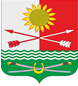        РОССИЙСКАЯ ФЕДЕРАЦИЯ 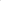 РОСТОВСКОЙ ОБЛАСТИРОДИОНОВО-НЕСВЕТАЙСКОГО РАЙОНАМУНИЦИПАЛЬНОЕ ОБРАЗОВАНИЕ«БАРИЛО-КРЕПИНСКОЕ СЕЛЬСКОЕ ПОСЕЛЕНИЕ»АДМИНИСТРАЦИЯ БАРИЛО-КРЕПИНСКОГО СЕЛЬСКОГО ПОСЕЛЕНИЯПОСТАНОВЛЕНИЕ11.04.2023 г 			      №  46                     	 сл. Барило-КрепинскаяО создании межведомственной группы, осуществляющей контроль за недопущением выжигания сухой растительности на территорииБарило-Крепинского сельского поселенияВ целях организации и осуществления контроля за соблюдением требований Правил противопожарного режима в Российской Федерации, утвержденных Постановлением Правительства РФ от 25.04.2012 № 390 «О противопожарном режиме», в соответствии с требованиями постановления Правительства РФ от 18.08.2016г. № 807 «О внесении изменений в некоторые акты Правительства РФ по вопросу обеспечения пожарной безопасности территорий», активизации работы по предотвращению выжигания сухой и травянистой растительности на территории Барило-Крепинского сельского поселения, в соответствии с постановлением Правительства Ростовской области от 30.08.2012 № 810 «О мерах по противодействию выжигания сухой растительности на территории Ростовской области», руководствуясь Федеральным законом от 06.10.2003 № 131-ФЗ «Об общих принципах организации местного самоуправления в Российской Федерации», Уставом муниципального образования «Барило-Крепинского сельское поселение», Администрация «Барило-Крепинского сельского поселения»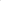 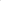 ПОСТАНОВЛЯЕТ:	1. Создать межведомственную группу за недопущением выжигания сухой травянистой растительности на территории Барило-Крепинского сельского поселения, согласно (приложению №1) к настоящему    постановлению.2. Утвердить порядок работы межведомственной группы Барило-Крепинского сельского поселения, осуществляющей контроль за недопущением выжигания сухой травянистой растительности согласно (приложению №2) к настоящему постановлению.3. Настоящее постановление подлежит размещению на официальном сайте Администрации Барило-Крепинского сельского поселения.4. Контроль за выполнением настоящего распоряжения оставляю за собой.Глава АдминистрацииБарило-Крепинского сельского поселения                                              А.В. БукуровПриложение № 1 к постановлению Администрации Барило-Крепинского сельского поселения         от 11.04.2023 г № 46СОСТАВ межведомственной группы Барило-Крепинского сельского поселения, осуществляющей контроль за недопущением выжигания сухой травянистой растительностиПриложение № 2 к п постановлению Администрации Барило-Крепинского сельского поселения         от 11.04.2023 № 46ПОРЯДОКработы межведомственной группы Барило-Крепинского сельского поселения, осуществляющей контроль за недопущением выжигания сухой травянистой растительности1. Основные положения1.1. Настоящий порядок определяет задачи и функции межведомственной группы Барило-Крепинского сельского поселения, осуществляющей контроль за недопущением выжигания сухой травянистой растительности (далее – межведомственная группа).1.2. Порядок работы межведомственной группы разработан в целях организации и осуществления контроля за соблюдением требований Правил противопожарного режима в Российской Федерации, утвержденных Постановлением Правительства Российской Федерации от 25.04.2012 № 390 «О противопожарном режиме», Правил пожарной безопасности в лесах, утвержденных постановлением Правительства Российской Федерации от 30 июня 2007 г. № 417 «Об утверждении Правил пожарной безопасности в лесах», постановления Правительства РФ от 18.08.2016г. №807 «О внесении изменений в некоторые акты Правительства РФ по вопросу обеспечения пожарной безопасности территорий», в соответствии с постановлением Правительства Ростовской области от 30.08.2012 № 810 «О мерах по противодействию выжигания сухой растительности на территории Ростовской области».1.3. В состав межведомственной группы входят представители из числа органов местного самоуправления, Министерства природных ресурсов и экологии Ростовской области, органов внутренних дел,  пожарные старшины  Барило-Крепинского сельского поселения, для оперативного выявления фактов сжигания сухой растительности и составления протоколов об административных правонарушениях за нарушение порядка выжигания сухой растительности в соответствии с законодательством Российской Федерации и Ростовской области (Областным законом Ростовской области от 25.10.2002 № 273-3С «Об административных правонарушениях»).2. Основные задачи межведомственной группы2.1. Обеспечение комплексного подхода и улучшение взаимодействия при проведении мероприятий, направленных на недопущение загораний.2.2. Организация эффективного применения предусмотренных законодательством Российской Федерации мер по устранению причин и условий, способствующих совершению административных правонарушений, связанных с загораниями.3. Функции межведомственной группы	3.1. Межведомственная группа выполняет следующие функции:3.1.1. выполняет патрулирование территорий Барило-Крепинского сельского поселения, подверженных опасности выжигания сухой растительности;3.1.2.осуществляет ежесуточный оперативный контроль территории Барило-Крепинского сельского поселения за состоянием обстановки с выжиганием сухой травянистой растительности. 3.1.3. проводит патрулирование территорий населенных пунктов для оперативного выявления фактов сжигания сухой растительности и принятия неотложных мер по тушению возгораний. Интенсивность и объем проводимых выездов межведомственной группы определяется исходя из складывающейся оперативной обстановки с загораниями и палами травы на обслуживаемой территории, а также природно-климатических и погодных условий;3.1.4. вносит в комиссию по предупреждению и ликвидации чрезвычайных ситуаций и обеспечению пожарной безопасности Барило-Крепинского сельского поселения   предложения об усилении мер пожарной безопасности;3.1.5. направляет материалы на рассмотрение в районную административную комиссию поселка Тарасовский;3.1.6. принимает меры по выявлению и пресечению нарушений требований пожарной безопасности в рамках компетенции и в соответствии с требованиями административного законодательства Российской Федерации и Ростовской области;3.1.7. реализует комплекс профилактических мероприятий;3.1.8. контролирует выполнение работ по опашке (обновлению опашки);3.1.9. сообщает в пожарную охрану о фактах природных пожаров и выжигании травянистой растительности в целях организации их тушения;3.1.10. при выявлении случаев загорания, до прибытия подразделений пожарной охраны, принимает меры по нераспространению загораний на близлежащие территории.3.2. Выезды межведомственной группы осуществляются на имеющемся в наличии служебном автотранспорте членов межведомственной группы. Автотранспорт обеспечивается необходимым оборудованием для организации первичной работы по недопущению распространения загораний на близлежащие территории до прибытия подразделений пожарной охраны (лопаты, ранцевые огнетушители, мотопомпа (по возможности). п/пФамилия, имя, отчествоДолжность1Букуров Александр ВладимировичГлава Администрации Барило-Крепинского сельского поселения2Гоголь Татьяна ВладимировнаВедущий специалист по земельным и имущественным отношениям3Толмасова Ольга ВикторовнаИнспектор пожарной безопасности и безопасности на водных объектах4Папченко Александр АлександровичСтарший участковый уполномоченный полиции ОМВД России по Родионово-Несветайскому району, майор полиции (по согласованию)5Руденко Виктор ВасильевичДобровольный	пожарный (по согласованию)6Сухачев Юрий ВикторовичДобровольный	пожарный(по согласованию)7Десятников Павел АлексеевичДобровольный пожарный (по согласованию)8Кравцов Вячеслав НиколаевичДобровольный пожарный (по согласованию)9Представитель Министерства природных ресурсов (по согласованию)